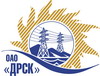 Открытое акционерное общество«Дальневосточная распределительная сетевая  компания»Протокол заседания Закупочной комиссии по вскрытию поступивших конвертовг. БлаговещенскПРЕДМЕТ ЗАКУПКИ:Способ и предмет закупки: Открытый электронный запрос предложений на право заключения Договора на выполнение работ:  «Оснащение дуговыми защитами (ЦП 3.4)»  для нужд филиала ОАО «ДРСК» «Хабаровские электрические сети» Закупка проводится согласно ГКПЗ 2014г. раздела  2.2.1 «Услуги ТПиР»  № 1507  на основании указания ОАО «ДРСК» от  26.02.2014 г. № 35.Планируемый объем закупки:  1 920 000,00  руб. без учета НДСПРИСУТСТВОВАЛИ:Два члена постоянно действующей Закупочной комиссии ОАО «ДРСК» 2 уровняИнформация о результатах вскрытия конвертов:В адрес Организатора закупки поступило 2 (два) Предложения на участие в закупке, с которыми были размещены в электронном виде на Торговой площадке Системы www.b2b-energo.ru.Вскрытие конвертов было осуществлено в электронном сейфе организатора запроса предложений на Торговой площадке Системы www.b2b-energo.ru автоматически.Дата и время начала процедуры вскрытия конвертов с предложениями участников: 10:00 (время местное) 20.03.2014Место проведения процедуры вскрытия конвертов с предложениями участников: Торговая площадка Системы www.b2b-energo.ruВ конвертах обнаружены предложения следующих участников запроса предложений:РЕШИЛИ:Утвердить заседания Закупочной комиссии по вскрытию поступивших на открытый запрос предложений конвертов.Ответственный секретарь Закупочной комиссии 2 уровня ОАО «ДРСК»	О.А. МоторинаТехнический секретарь Закупочной комиссии 2 уровня ОАО «ДРСК»	Е.Ю. Коврижкина№ 169/УТПиР-В20.03.2014№Наименование участника и его адресПредмет и общая цена заявки на участие в запросе цен1ООО «НЭМК»(г. Иркутск, п. Маршала Жукова 15/5)цена: 1 827 360,48  руб. без учета НДС (2 156 285,37 руб. с учетом НДС)Срок выполнения работ: с 01.04.2014 г. по 31.09.2014 г.Условия финансирования: поэтапно, после подписания актов приемки работ.Гарантийные обязательства: 12 мес. со дня подписания акта выполненных работСрок действия оферты до 30.12.2014 г.2ООО «Элмонт» (г. Благовещенск, ул. Нагорная 19)Общая цена: 1 845 818,67 руб. без учета НДС (2 178 066,03 руб. с учетом НДС)Срок выполнения работ: с 01.04.2014 г. по 31.09.2014 г.Условия финансирования: без аванса. Ежемесячно, в течение 45 дней следующих за месяцем в котором выполнены работы, после подписания актов форм КС-2, КС-3Гарантийные обязательства: Гарантия подрядчика на своевременное и качественное выполнение работ, а также на устранение дефектов, возникших по его вине составляет 36 мес. Гарантия на материалы и оборудование поставки подрядчика 36 мес. Срок действия оферты до 31.12.2014 г.